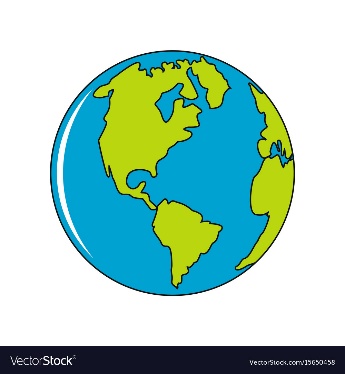 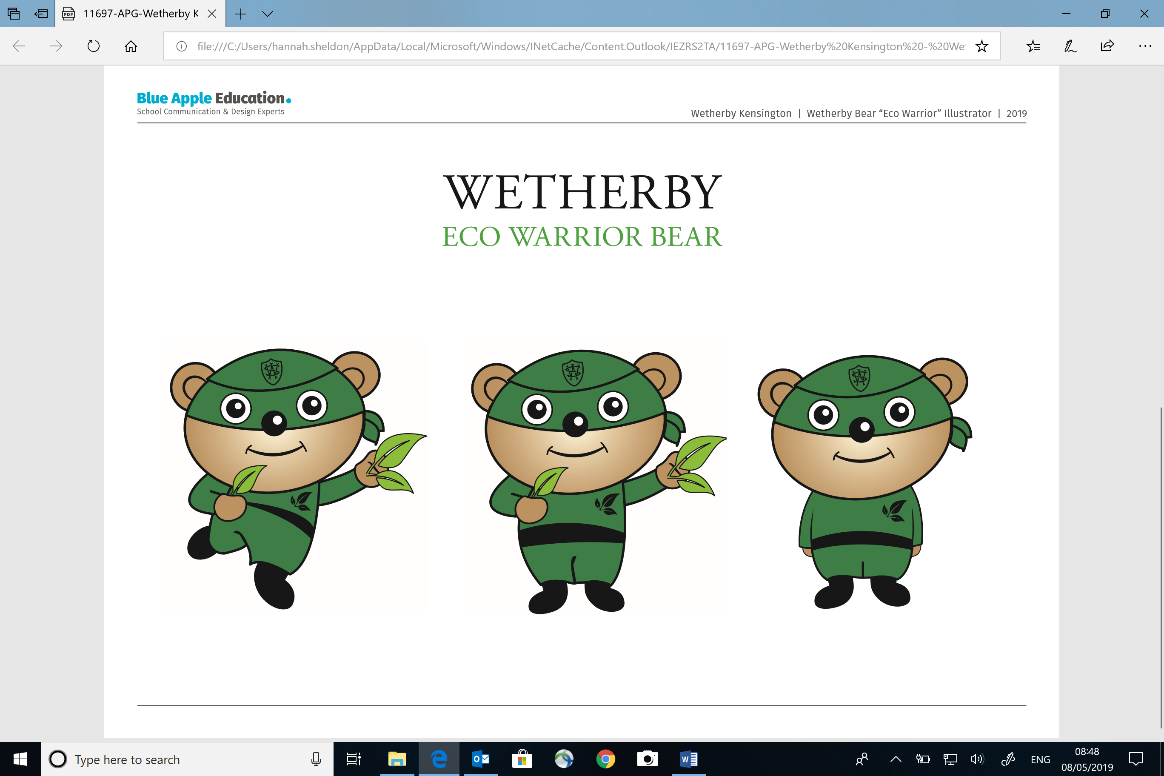          Eco-Warriors meeting            19th June 2019Eco-WeekNext year the boys would like to have an Eco-Week next year. Lots of ideas were shared for things we could do:Visits for each year group to the recycling centreA visitor from the recycling centre to come and do an assemblyLitter-pick in the local areaPlastic free dayDrama workshopCharity day for Greenpeace or WWF – dress up as an endangered animalCombine it with Walk to School WeekRun a competition for all the boys to create a Wetherby Kensington recycling posterEco-CodeTo make sure that everyone is playing their part and looking after the environment, the boys would like to have an Eco-Code for the school. The teachers will talk about it too, but the boys would like to include:Remember to turn off lights, computers and screensUse the correct bins for recyclingTry not to waste foodTurn off your engines outside schoolUse water bottles not plastic cupsTurn off tapsWhat next?The boys will hand over to the new Eco-Warriors in an assembly in the autumn term and speak about what they have planned for the school